Calculus I -- Fall 2018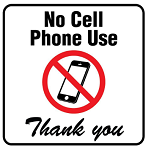 MTH 229 - Calculus with Analytic Geometry I (CT). An introduction to analytic geometry. Limits, derivatives, and integrals of the elementary functions of one variable, including the transcendental functions. (PR: MTH ACT of 27 or above, or MTH 130 and 122, or MTH 127 and 122, or MTH 132) This course meets a Core I/Critical Thinking requirement. Time and Place: 5:00 pm - 5:50 pm MW and 5:00 pm - 6:15 pm TR at 518 Smith Hall. Instructor: Peter Saveliev (call me Peter). Office: Smith Hall 713. Office Hours: MF 2:00, W 6:00, or by appointment. Office Phone: x4639. E-mail: saveliev@marshall.edu. Class Web-Page: math02.com. Prerequisites: fluency with algebra, good understanding of functions. Text: Calculus by Stewart and the lecture notes. Goals: good understanding of limits, the derivative and the integral, fluent differentiation. Computer Restrictions: graphic calculator TI-83 or TI-83+. Activities: the student will practice each outcome via the homework given in the textbook and online. Evaluation: the student achievement of each outcome will be assessed via in-class quizzes, online quizzes (http://webwork.marshall.edu/webwork2/F18-Math-229-Saveliev/), in-class tests, and projects (written applications of calculus in science and engineering). Grade Breakdown: participation: 20%, quizzes: 20%, project: 20%, midterm: 20%, final exam: 20%, i.e., the total score is the following weighted average of the five scores: TOTAL =.20×P+.20×Q+.20×P+.20×M+.20×F.